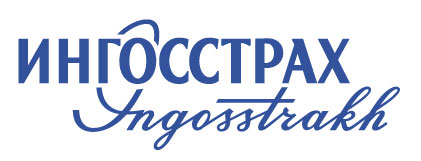 Заявление на страхование Город      										«     »     20     г.Прошу СПАО «Ингосстрах», с учетом условий, указанных в настоящем заявлении, заключить договор добровольного страхования имущественных интересов, связанных с:риском утраты (гибели) или повреждения имущества;риском причинения вреда здоровью страхователя или другого названного в настоящем заявлении лица (застрахованного лица), а также его смерти в результате несчастного случая или болезни.риском полной либо частичной утраты застрахованного имущества в результате прекращения либо ограничения права собственности на негориском наступления ответственности за причинение вреда жизни, здоровью или имуществу физических лиц, имуществу юридических лиц, муниципальных образований, субъектов РФ или РФ ВНИМАНИЕ: СПАО «Ингосстрах» может запрашивать дополнительную информацию в период действия договора страхования. Страхователь обязуется представлять такую информацию.1. ОБЩИЕ СВЕДЕНИЯ О СТРАХОВАТЕЛЕ/ЗАЛОГОДАТЕЛЕ1. ОБЩИЕ СВЕДЕНИЯ О СТРАХОВАТЕЛЕ/ЗАЛОГОДАТЕЛЕ1. ОБЩИЕ СВЕДЕНИЯ О СТРАХОВАТЕЛЕ/ЗАЛОГОДАТЕЛЕ1. ОБЩИЕ СВЕДЕНИЯ О СТРАХОВАТЕЛЕ/ЗАЛОГОДАТЕЛЕ1. ОБЩИЕ СВЕДЕНИЯ О СТРАХОВАТЕЛЕ/ЗАЛОГОДАТЕЛЕ1. ОБЩИЕ СВЕДЕНИЯ О СТРАХОВАТЕЛЕ/ЗАЛОГОДАТЕЛЕ1. ОБЩИЕ СВЕДЕНИЯ О СТРАХОВАТЕЛЕ/ЗАЛОГОДАТЕЛЕ1. ОБЩИЕ СВЕДЕНИЯ О СТРАХОВАТЕЛЕ/ЗАЛОГОДАТЕЛЕ1. ОБЩИЕ СВЕДЕНИЯ О СТРАХОВАТЕЛЕ/ЗАЛОГОДАТЕЛЕ1.1. ФИО1.1. ФИО1.1. ФИО1.2. Дата рождения1.2. Дата рождения1.2. Дата рождения1.3. Паспортные данные1.3. Паспортные данные1.3. Паспортные данныесерия                       номер                  выдан     дата выдачи                код подразделения               серия                       номер                  выдан     дата выдачи                код подразделения               серия                       номер                  выдан     дата выдачи                код подразделения               серия                       номер                  выдан     дата выдачи                код подразделения               серия                       номер                  выдан     дата выдачи                код подразделения               серия                       номер                  выдан     дата выдачи                код подразделения               1.4. Адреспостоянной регистрациипостоянной регистрации1.4. Адресфактического проживанияфактического проживаниясоответствует адресу регистрациииной адрес     соответствует адресу регистрациииной адрес     соответствует адресу регистрациииной адрес     соответствует адресу регистрациииной адрес     соответствует адресу регистрациииной адрес     соответствует адресу регистрациииной адрес     1.5.Телефон (желательно указать несколько номеров) 1.5.Телефон (желательно указать несколько номеров) 1.5.Телефон (желательно указать несколько номеров) 1.6. Адрес электронной почты1.6. Адрес электронной почты1.6. Адрес электронной почты1.7. Гражданство1.7. Гражданство1.7. Гражданство1.8. Вид на жительство1.8. Вид на жительство1.8. Вид на жительствономер     дата принятия решения о выдаче «     »     20     г.дата выдачи «     »     20      г. действителен по «     »     20     г.номер     дата принятия решения о выдаче «     »     20     г.дата выдачи «     »     20      г. действителен по «     »     20     г.номер     дата принятия решения о выдаче «     »     20     г.дата выдачи «     »     20      г. действителен по «     »     20     г.номер     дата принятия решения о выдаче «     »     20     г.дата выдачи «     »     20      г. действителен по «     »     20     г.номер     дата принятия решения о выдаче «     »     20     г.дата выдачи «     »     20      г. действителен по «     »     20     г.номер     дата принятия решения о выдаче «     »     20     г.дата выдачи «     »     20      г. действителен по «     »     20     г.1.9. Пол1.9. Пол1.9. Пол мужской  женский мужской  женский мужской  женский мужской  женский мужской  женский мужской  женский2. СВЕДЕНИЯ О ЗАНЯТОСТИ СТРАХОВАТЕЛЯ 2. СВЕДЕНИЯ О ЗАНЯТОСТИ СТРАХОВАТЕЛЯ 2. СВЕДЕНИЯ О ЗАНЯТОСТИ СТРАХОВАТЕЛЯ 2. СВЕДЕНИЯ О ЗАНЯТОСТИ СТРАХОВАТЕЛЯ 2. СВЕДЕНИЯ О ЗАНЯТОСТИ СТРАХОВАТЕЛЯ 2. СВЕДЕНИЯ О ЗАНЯТОСТИ СТРАХОВАТЕЛЯ 2. СВЕДЕНИЯ О ЗАНЯТОСТИ СТРАХОВАТЕЛЯ 2. СВЕДЕНИЯ О ЗАНЯТОСТИ СТРАХОВАТЕЛЯ 2. СВЕДЕНИЯ О ЗАНЯТОСТИ СТРАХОВАТЕЛЯ 2.1. Место работы (наименование работодателя)2.1. Место работы (наименование работодателя)2.1. Место работы (наименование работодателя)2.2. Должность, профессия2.2. Должность, профессия2.2. Должность, профессия2.3.Юридический адрес, телефон2.3.Юридический адрес, телефон2.3.Юридический адрес, телефон2.3.Юридический адрес, телефон2.3.Юридический адрес, телефон2.3.Юридический адрес, телефон3. ОСНОВНЫЕ ПОЛОЖЕНИЯ ДОГОВОРА С КРЕДИТНОЙ ОРГАНИЗАЦИЕЙ3. ОСНОВНЫЕ ПОЛОЖЕНИЯ ДОГОВОРА С КРЕДИТНОЙ ОРГАНИЗАЦИЕЙ3. ОСНОВНЫЕ ПОЛОЖЕНИЯ ДОГОВОРА С КРЕДИТНОЙ ОРГАНИЗАЦИЕЙ3. ОСНОВНЫЕ ПОЛОЖЕНИЯ ДОГОВОРА С КРЕДИТНОЙ ОРГАНИЗАЦИЕЙ3. ОСНОВНЫЕ ПОЛОЖЕНИЯ ДОГОВОРА С КРЕДИТНОЙ ОРГАНИЗАЦИЕЙ3. ОСНОВНЫЕ ПОЛОЖЕНИЯ ДОГОВОРА С КРЕДИТНОЙ ОРГАНИЗАЦИЕЙ3. ОСНОВНЫЕ ПОЛОЖЕНИЯ ДОГОВОРА С КРЕДИТНОЙ ОРГАНИЗАЦИЕЙ3. ОСНОВНЫЕ ПОЛОЖЕНИЯ ДОГОВОРА С КРЕДИТНОЙ ОРГАНИЗАЦИЕЙ3. ОСНОВНЫЕ ПОЛОЖЕНИЯ ДОГОВОРА С КРЕДИТНОЙ ОРГАНИЗАЦИЕЙ3.1. Наименование кредитной организации, (местонахождение – город)3.1. Наименование кредитной организации, (местонахождение – город)3.1. Наименование кредитной организации, (местонахождение – город)3.2.Номер и дата кредитного договора3.2.Номер и дата кредитного договора3.2.Номер и дата кредитного договора3.3. Размер кредита/остаток задолженности по кредиту3.3. Размер кредита/остаток задолженности по кредиту3.3. Размер кредита/остаток задолженности по кредиту3.4. Годовая процентная ставка (%)3.4. Годовая процентная ставка (%)3.4. Годовая процентная ставка (%)3.5. Срок кредитования (мес.)3.5. Срок кредитования (мес.)3.5. Срок кредитования (мес.)3.6. Планируемая дата начала страхования3.6. Планируемая дата начала страхования3.6. Планируемая дата начала страхования«     »     20     г.«     »     20     г.«     »     20     г.«     »     20     г.«     »     20     г.«     »     20     г.3.7. Доли заемщика и созаемщика в общей сумме задолженности (данное соотношение устанавливается банком)3.7. Доли заемщика и созаемщика в общей сумме задолженности (данное соотношение устанавливается банком)3.7. Доли заемщика и созаемщика в общей сумме задолженности (данное соотношение устанавливается банком)доля заемщика                                                        -       %(ФИО) доля созаемщика-1                                                 -       %(ФИО)доля созаемщика-2                                                 -       %(ФИО)доля заемщика                                                        -       %(ФИО) доля созаемщика-1                                                 -       %(ФИО)доля созаемщика-2                                                 -       %(ФИО)доля заемщика                                                        -       %(ФИО) доля созаемщика-1                                                 -       %(ФИО)доля созаемщика-2                                                 -       %(ФИО)доля заемщика                                                        -       %(ФИО) доля созаемщика-1                                                 -       %(ФИО)доля созаемщика-2                                                 -       %(ФИО)доля заемщика                                                        -       %(ФИО) доля созаемщика-1                                                 -       %(ФИО)доля созаемщика-2                                                 -       %(ФИО)доля заемщика                                                        -       %(ФИО) доля созаемщика-1                                                 -       %(ФИО)доля созаемщика-2                                                 -       %(ФИО)3.8. Представители страхователя3.8. Представители страхователя3.8. Представители страхователябанка (ФИО, телефон, адрес электронной почты)банка (ФИО, телефон, адрес электронной почты)3.8. Представители страхователя3.8. Представители страхователя3.8. Представители страхователяриелтор/ ипотечный брокер (ФИО, телефон, адрес электронной почты)риелтор/ ипотечный брокер (ФИО, телефон, адрес электронной почты)4. ПРЕДМЕТ ИПОТЕКИ4. ПРЕДМЕТ ИПОТЕКИ4. ПРЕДМЕТ ИПОТЕКИ4. ПРЕДМЕТ ИПОТЕКИ4. ПРЕДМЕТ ИПОТЕКИ4. ПРЕДМЕТ ИПОТЕКИ4. ПРЕДМЕТ ИПОТЕКИ4. ПРЕДМЕТ ИПОТЕКИ4. ПРЕДМЕТ ИПОТЕКИЗаполняется при страховании  риска утраты (гибели) или повреждения имущества/риска полной либо частичной утраты застрахованного имущества в результате прекращения либо ограничения права собственности на него Заполняется при страховании  риска утраты (гибели) или повреждения имущества/риска полной либо частичной утраты застрахованного имущества в результате прекращения либо ограничения права собственности на него Заполняется при страховании  риска утраты (гибели) или повреждения имущества/риска полной либо частичной утраты застрахованного имущества в результате прекращения либо ограничения права собственности на него Заполняется при страховании  риска утраты (гибели) или повреждения имущества/риска полной либо частичной утраты застрахованного имущества в результате прекращения либо ограничения права собственности на него Заполняется при страховании  риска утраты (гибели) или повреждения имущества/риска полной либо частичной утраты застрахованного имущества в результате прекращения либо ограничения права собственности на него Заполняется при страховании  риска утраты (гибели) или повреждения имущества/риска полной либо частичной утраты застрахованного имущества в результате прекращения либо ограничения права собственности на него Заполняется при страховании  риска утраты (гибели) или повреждения имущества/риска полной либо частичной утраты застрахованного имущества в результате прекращения либо ограничения права собственности на него Заполняется при страховании  риска утраты (гибели) или повреждения имущества/риска полной либо частичной утраты застрахованного имущества в результате прекращения либо ограничения права собственности на него Заполняется при страховании  риска утраты (гибели) или повреждения имущества/риска полной либо частичной утраты застрахованного имущества в результате прекращения либо ограничения права собственности на него 4.1. Объект страхования 4.1. Объект страхования 4.1. Объект страхования  квартира  жилой дом   нежилая недвижимость  таунхаус        комната в квартире  комната в жилом доме   коммерческая недвижимость  объект незавершенного строительства  земельный участок квартира  жилой дом   нежилая недвижимость  таунхаус        комната в квартире  комната в жилом доме   коммерческая недвижимость  объект незавершенного строительства  земельный участок квартира  жилой дом   нежилая недвижимость  таунхаус        комната в квартире  комната в жилом доме   коммерческая недвижимость  объект незавершенного строительства  земельный участок квартира  жилой дом   нежилая недвижимость  таунхаус        комната в квартире  комната в жилом доме   коммерческая недвижимость  объект незавершенного строительства  земельный участок квартира  жилой дом   нежилая недвижимость  таунхаус        комната в квартире  комната в жилом доме   коммерческая недвижимость  объект незавершенного строительства  земельный участок квартира  жилой дом   нежилая недвижимость  таунхаус        комната в квартире  комната в жилом доме   коммерческая недвижимость  объект незавершенного строительства  земельный участок4.2. Адрес объекта страхования /кадастровый номер (для земельного участка)4.2. Адрес объекта страхования /кадастровый номер (для земельного участка)4.2. Адрес объекта страхования /кадастровый номер (для земельного участка)4.3. Характеристики объекта страхования4.3. Характеристики объекта страхования4.3. Характеристики объекта страхованиягод постройки                год постройки                год постройки                процент износа конструктивных элементов            (если известно)процент износа конструктивных элементов            (если известно)процент износа конструктивных элементов            (если известно)4.3. Характеристики объекта страхования4.3. Характеристики объекта страхования4.3. Характеристики объекта страхованияобщая площадь (помещения)           м2  общая площадь (помещения)           м2  общая площадь (помещения)           м2  общая площадь (земельный участок)           соток(ки) общая площадь (земельный участок)           соток(ки) общая площадь (земельный участок)           соток(ки) 4.4. Страховая стоимость (согласно отчету об оценке, договору купли-продажи) 4.4. Страховая стоимость (согласно отчету об оценке, договору купли-продажи) 4.4. Страховая стоимость (согласно отчету об оценке, договору купли-продажи)                                                                RUR  EUR  USD                                                               RUR  EUR  USD                                                               RUR  EUR  USD                                                               RUR  EUR  USD                                                               RUR  EUR  USD                                                               RUR  EUR  USD4.5. Материал стен и перекрытий(не заполняется для земельных участков)4.5. Материал стен и перекрытий(не заполняется для земельных участков)4.5. Материал стен и перекрытий(не заполняется для земельных участков)перекрытий:   деревянные   железобетонные   смешанные стен:        деревянные   железобетонные   смешанные   кирпичперекрытий:   деревянные   железобетонные   смешанные стен:        деревянные   железобетонные   смешанные   кирпичперекрытий:   деревянные   железобетонные   смешанные стен:        деревянные   железобетонные   смешанные   кирпичперекрытий:   деревянные   железобетонные   смешанные стен:        деревянные   железобетонные   смешанные   кирпичперекрытий:   деревянные   железобетонные   смешанные стен:        деревянные   железобетонные   смешанные   кирпичперекрытий:   деревянные   железобетонные   смешанные стен:        деревянные   железобетонные   смешанные   кирпич4.6. Наличие пожароопасных объектов(не заполняется для земельных участков)4.6. Наличие пожароопасных объектов(не заполняется для земельных участков)4.6. Наличие пожароопасных объектов(не заполняется для земельных участков) сауна   камин   печь  котел сауна   камин   печь  котел сауна   камин   печь  котел сауна   камин   печь  котел сауна   камин   печь  котел сауна   камин   печь  котел5. ДАННЫЕ О ЗАСТРАХОВАННОМ ЛИЦЕ5. ДАННЫЕ О ЗАСТРАХОВАННОМ ЛИЦЕ5. ДАННЫЕ О ЗАСТРАХОВАННОМ ЛИЦЕ5. ДАННЫЕ О ЗАСТРАХОВАННОМ ЛИЦЕ5. ДАННЫЕ О ЗАСТРАХОВАННОМ ЛИЦЕ5. ДАННЫЕ О ЗАСТРАХОВАННОМ ЛИЦЕ5. ДАННЫЕ О ЗАСТРАХОВАННОМ ЛИЦЕ5. ДАННЫЕ О ЗАСТРАХОВАННОМ ЛИЦЕ5. ДАННЫЕ О ЗАСТРАХОВАННОМ ЛИЦЕЗаполняется каждым застрахованным лицом лично при страховании риска причинения вреда здоровью застрахованного лица, а также его смерти в результате несчастного случая или болезни Заполняется каждым застрахованным лицом лично при страховании риска причинения вреда здоровью застрахованного лица, а также его смерти в результате несчастного случая или болезни Заполняется каждым застрахованным лицом лично при страховании риска причинения вреда здоровью застрахованного лица, а также его смерти в результате несчастного случая или болезни Заполняется каждым застрахованным лицом лично при страховании риска причинения вреда здоровью застрахованного лица, а также его смерти в результате несчастного случая или болезни Заполняется каждым застрахованным лицом лично при страховании риска причинения вреда здоровью застрахованного лица, а также его смерти в результате несчастного случая или болезни Заполняется каждым застрахованным лицом лично при страховании риска причинения вреда здоровью застрахованного лица, а также его смерти в результате несчастного случая или болезни Заполняется каждым застрахованным лицом лично при страховании риска причинения вреда здоровью застрахованного лица, а также его смерти в результате несчастного случая или болезни Заполняется каждым застрахованным лицом лично при страховании риска причинения вреда здоровью застрахованного лица, а также его смерти в результате несчастного случая или болезни Заполняется каждым застрахованным лицом лично при страховании риска причинения вреда здоровью застрахованного лица, а также его смерти в результате несчастного случая или болезни   5.1. ФИО(не заполняется если застрахованное лицо является страхователем/залогодателем)  5.1. ФИО(не заполняется если застрахованное лицо является страхователем/залогодателем)  5.1. ФИО(не заполняется если застрахованное лицо является страхователем/залогодателем)5.2. Дата рождения	5.2. Дата рождения	5.2. Дата рождения	5.3. Паспортные данные(не заполняется если застрахованное лицо является страхователем/ залогодателем)5.3. Паспортные данные(не заполняется если застрахованное лицо является страхователем/ залогодателем)5.3. Паспортные данные(не заполняется если застрахованное лицо является страхователем/ залогодателем)серия                       номер                  выдан     дата выдачи                код подразделения               серия                       номер                  выдан     дата выдачи                код подразделения               серия                       номер                  выдан     дата выдачи                код подразделения               серия                       номер                  выдан     дата выдачи                код подразделения               серия                       номер                  выдан     дата выдачи                код подразделения               серия                       номер                  выдан     дата выдачи                код подразделения               5.4. Должность, профессия, характер выполняемой работы5.4. Должность, профессия, характер выполняемой работы5.4. Должность, профессия, характер выполняемой работы5.5.Укажите Ваши            рост      см   вес     кгИзменение веса более чем на 4 кг за последний год?5.5.Укажите Ваши            рост      см   вес     кгИзменение веса более чем на 4 кг за последний год?5.5.Укажите Ваши            рост      см   вес     кгИзменение веса более чем на 4 кг за последний год?5.5.Укажите Ваши            рост      см   вес     кгИзменение веса более чем на 4 кг за последний год? да  нет да  нет да  нетЕсли «да», то укажите причины изменения массы телаЕсли «да», то укажите причины изменения массы тела5.6. Курите ли Вы? 5.6. Курите ли Вы? 5.6. Курите ли Вы? 5.6. Курите ли Вы?  да   нет да   нет да   нетКоличество сигарет в день     Как давно курите     Как давно прекратили курить     Количество сигарет в день     Как давно курите     Как давно прекратили курить     5.7. Употребляете ли Вы алкогольные напитки?5.7. Употребляете ли Вы алкогольные напитки?5.7. Употребляете ли Вы алкогольные напитки?5.7. Употребляете ли Вы алкогольные напитки?да   нетда   нетда   нетЕсли «да», то укажите детали (за неделю, в мл.):   пиво        вино         крепкие напитки (> 40%)     Если «да», то укажите детали (за неделю, в мл.):   пиво        вино         крепкие напитки (> 40%)     5.8. Были ли у Вас когда-либо выявлены следующие заболевания или их симптомы, проходили ли Вы лечение и/или обследование? Если «Да», укажите даты, диагноз, симптомы, жалобы и подробности5.8. Были ли у Вас когда-либо выявлены следующие заболевания или их симптомы, проходили ли Вы лечение и/или обследование? Если «Да», укажите даты, диагноз, симптомы, жалобы и подробности5.8. Были ли у Вас когда-либо выявлены следующие заболевания или их симптомы, проходили ли Вы лечение и/или обследование? Если «Да», укажите даты, диагноз, симптомы, жалобы и подробности5.8. Были ли у Вас когда-либо выявлены следующие заболевания или их симптомы, проходили ли Вы лечение и/или обследование? Если «Да», укажите даты, диагноз, симптомы, жалобы и подробности5.8. Были ли у Вас когда-либо выявлены следующие заболевания или их симптомы, проходили ли Вы лечение и/или обследование? Если «Да», укажите даты, диагноз, симптомы, жалобы и подробности5.8. Были ли у Вас когда-либо выявлены следующие заболевания или их симптомы, проходили ли Вы лечение и/или обследование? Если «Да», укажите даты, диагноз, симптомы, жалобы и подробности5.8. Были ли у Вас когда-либо выявлены следующие заболевания или их симптомы, проходили ли Вы лечение и/или обследование? Если «Да», укажите даты, диагноз, симптомы, жалобы и подробности5.8. Были ли у Вас когда-либо выявлены следующие заболевания или их симптомы, проходили ли Вы лечение и/или обследование? Если «Да», укажите даты, диагноз, симптомы, жалобы и подробности5.8. Были ли у Вас когда-либо выявлены следующие заболевания или их симптомы, проходили ли Вы лечение и/или обследование? Если «Да», укажите даты, диагноз, симптомы, жалобы и подробностиЗаболевания сердца: пороки, ишемическая болезнь сердца (стенокардия, инфаркт), ревматизм, эндо- и/или миокардит; боли за грудиной, одышка, нарушения сердечного ритма, шумы в сердце и др.Заболевания сердца: пороки, ишемическая болезнь сердца (стенокардия, инфаркт), ревматизм, эндо- и/или миокардит; боли за грудиной, одышка, нарушения сердечного ритма, шумы в сердце и др.Заболевания сердца: пороки, ишемическая болезнь сердца (стенокардия, инфаркт), ревматизм, эндо- и/или миокардит; боли за грудиной, одышка, нарушения сердечного ритма, шумы в сердце и др.Заболевания сердца: пороки, ишемическая болезнь сердца (стенокардия, инфаркт), ревматизм, эндо- и/или миокардит; боли за грудиной, одышка, нарушения сердечного ритма, шумы в сердце и др. да   нет да   нет да   нетесли «да», то укажите детали     если «да», то укажите детали     Заболевания сосудистой системы: повышенное кровяное давление, заболевания сосудов или нарушение кровообращения (в т.ч. тромбозы, аневризмы сосудов, эндартериит, варикозное расширение вен, атеросклероз, инсульт и др.Заболевания сосудистой системы: повышенное кровяное давление, заболевания сосудов или нарушение кровообращения (в т.ч. тромбозы, аневризмы сосудов, эндартериит, варикозное расширение вен, атеросклероз, инсульт и др.Заболевания сосудистой системы: повышенное кровяное давление, заболевания сосудов или нарушение кровообращения (в т.ч. тромбозы, аневризмы сосудов, эндартериит, варикозное расширение вен, атеросклероз, инсульт и др.Заболевания сосудистой системы: повышенное кровяное давление, заболевания сосудов или нарушение кровообращения (в т.ч. тромбозы, аневризмы сосудов, эндартериит, варикозное расширение вен, атеросклероз, инсульт и др. да   нет да   нет да   нетесли «да», то укажите детали     если «да», то укажите детали     Болезни органов дыхания: астма, хронический бронхит, хроническая пневмония, туберкулез, одышка, эмфизема легких, хроническая обструктивная болезнь легких и др.Болезни органов дыхания: астма, хронический бронхит, хроническая пневмония, туберкулез, одышка, эмфизема легких, хроническая обструктивная болезнь легких и др.Болезни органов дыхания: астма, хронический бронхит, хроническая пневмония, туберкулез, одышка, эмфизема легких, хроническая обструктивная болезнь легких и др.Болезни органов дыхания: астма, хронический бронхит, хроническая пневмония, туберкулез, одышка, эмфизема легких, хроническая обструктивная болезнь легких и др. да   нет да   нет да   нетесли «да», то укажите детали     если «да», то укажите детали     Заболевания пищеварительной системы: язвенная болезнь желудка, двенадцатиперстной кишки; заболевания желчного пузыря, печени, поджелудочной железы, хронический панкреатит, хронический колит, гастрит; кровотечения и др.?Заболевания пищеварительной системы: язвенная болезнь желудка, двенадцатиперстной кишки; заболевания желчного пузыря, печени, поджелудочной железы, хронический панкреатит, хронический колит, гастрит; кровотечения и др.?Заболевания пищеварительной системы: язвенная болезнь желудка, двенадцатиперстной кишки; заболевания желчного пузыря, печени, поджелудочной железы, хронический панкреатит, хронический колит, гастрит; кровотечения и др.?Заболевания пищеварительной системы: язвенная болезнь желудка, двенадцатиперстной кишки; заболевания желчного пузыря, печени, поджелудочной железы, хронический панкреатит, хронический колит, гастрит; кровотечения и др.? да   нет да   нет да   нетесли «да», то укажите детали     если «да», то укажите детали     Заболевания почек или мочеполовой системы: хронический пиелонефрит, нефрит, врожденная патология почек, аденома предстательной железы, частые отеки, камни в почках, белок и/или кровь в моче, гломерулонефрит  др.Заболевания почек или мочеполовой системы: хронический пиелонефрит, нефрит, врожденная патология почек, аденома предстательной железы, частые отеки, камни в почках, белок и/или кровь в моче, гломерулонефрит  др.Заболевания почек или мочеполовой системы: хронический пиелонефрит, нефрит, врожденная патология почек, аденома предстательной железы, частые отеки, камни в почках, белок и/или кровь в моче, гломерулонефрит  др.Заболевания почек или мочеполовой системы: хронический пиелонефрит, нефрит, врожденная патология почек, аденома предстательной железы, частые отеки, камни в почках, белок и/или кровь в моче, гломерулонефрит  др. да   нет да   нет да   нетесли «да», то укажите детали     если «да», то укажите детали     Заболевания уха, горла, носа: отит, тонзиллит, ларингит, ринит, частые ангины, шум в ушах, снижение слуха и т.п., исключая обычные простуды, грипп и детские инфекционные болезни и др.Заболевания уха, горла, носа: отит, тонзиллит, ларингит, ринит, частые ангины, шум в ушах, снижение слуха и т.п., исключая обычные простуды, грипп и детские инфекционные болезни и др.Заболевания уха, горла, носа: отит, тонзиллит, ларингит, ринит, частые ангины, шум в ушах, снижение слуха и т.п., исключая обычные простуды, грипп и детские инфекционные болезни и др.Заболевания уха, горла, носа: отит, тонзиллит, ларингит, ринит, частые ангины, шум в ушах, снижение слуха и т.п., исключая обычные простуды, грипп и детские инфекционные болезни и др. да   нет да   нет да   нетесли «да», то укажите детали     если «да», то укажите детали     Заболевания глаз: близорукость с коррекцией зрения - 6.0 и выше, заболевания глаз, травмы глаз и др.Заболевания глаз: близорукость с коррекцией зрения - 6.0 и выше, заболевания глаз, травмы глаз и др.Заболевания глаз: близорукость с коррекцией зрения - 6.0 и выше, заболевания глаз, травмы глаз и др.Заболевания глаз: близорукость с коррекцией зрения - 6.0 и выше, заболевания глаз, травмы глаз и др. да   нет да   нет да   нетесли «да», то укажите детали     если «да», то укажите детали     Психические или нервные расстройства: эпилептические или судорожные припадки, потеря сознания, параличи, парезы, состояния депрессии, бессонница; остеохондроз и пр.? Состоите ли Вы/состояли на учете у невролога, психиатра; проходили ли лечение в неврологических, психоневрологических/психиатрических клиниках? Лечились ли Вы когда-либо от алкоголизма, наркомании, токсикомании? Делали ли Вы попытки к самоубийству? Находились ли в реанимационном отделении?Психические или нервные расстройства: эпилептические или судорожные припадки, потеря сознания, параличи, парезы, состояния депрессии, бессонница; остеохондроз и пр.? Состоите ли Вы/состояли на учете у невролога, психиатра; проходили ли лечение в неврологических, психоневрологических/психиатрических клиниках? Лечились ли Вы когда-либо от алкоголизма, наркомании, токсикомании? Делали ли Вы попытки к самоубийству? Находились ли в реанимационном отделении?Психические или нервные расстройства: эпилептические или судорожные припадки, потеря сознания, параличи, парезы, состояния депрессии, бессонница; остеохондроз и пр.? Состоите ли Вы/состояли на учете у невролога, психиатра; проходили ли лечение в неврологических, психоневрологических/психиатрических клиниках? Лечились ли Вы когда-либо от алкоголизма, наркомании, токсикомании? Делали ли Вы попытки к самоубийству? Находились ли в реанимационном отделении?Психические или нервные расстройства: эпилептические или судорожные припадки, потеря сознания, параличи, парезы, состояния депрессии, бессонница; остеохондроз и пр.? Состоите ли Вы/состояли на учете у невролога, психиатра; проходили ли лечение в неврологических, психоневрологических/психиатрических клиниках? Лечились ли Вы когда-либо от алкоголизма, наркомании, токсикомании? Делали ли Вы попытки к самоубийству? Находились ли в реанимационном отделении? да   нет да   нет да   нетесли «да», то укажите детали     если «да», то укажите детали     Заболевания опорно-двигательного аппарата: остеопороз, остеохондроз, остеомиелит, подагра, артроз, артриты, радикулит, смещение дисков и/или позвонков, ограничение двигательных функций (в т.ч. паралич), ампутация, врожденная патология и др.Заболевания опорно-двигательного аппарата: остеопороз, остеохондроз, остеомиелит, подагра, артроз, артриты, радикулит, смещение дисков и/или позвонков, ограничение двигательных функций (в т.ч. паралич), ампутация, врожденная патология и др.Заболевания опорно-двигательного аппарата: остеопороз, остеохондроз, остеомиелит, подагра, артроз, артриты, радикулит, смещение дисков и/или позвонков, ограничение двигательных функций (в т.ч. паралич), ампутация, врожденная патология и др.Заболевания опорно-двигательного аппарата: остеопороз, остеохондроз, остеомиелит, подагра, артроз, артриты, радикулит, смещение дисков и/или позвонков, ограничение двигательных функций (в т.ч. паралич), ампутация, врожденная патология и др. да   нет да   нет да   нетесли «да», то укажите детали     если «да», то укажите детали     Заболевания кожи: псориаз, эритема и др.Заболевания кожи: псориаз, эритема и др.Заболевания кожи: псориаз, эритема и др.Заболевания кожи: псориаз, эритема и др. да   нет да   нет да   нетесли «да», то укажите детали     если «да», то укажите детали     Травмы опорно-двигательного аппарата (мышц, костей, суставов, позвоночника, головы и т.д.) и внутренних органов. Травмы опорно-двигательного аппарата (мышц, костей, суставов, позвоночника, головы и т.д.) и внутренних органов. Травмы опорно-двигательного аппарата (мышц, костей, суставов, позвоночника, головы и т.д.) и внутренних органов. Травмы опорно-двигательного аппарата (мышц, костей, суставов, позвоночника, головы и т.д.) и внутренних органов.  да   нет да   нет да   нетесли «да», то укажите детали     если «да», то укажите детали     Заболевания эндокринной системы: диабет, заболевания щитовидной железы, поджелудочной железы, гормональные нарушения, нарушения обмена веществ, тиреоидит, гипер- или гипотиреоз и/или другие болезни эндокринной системы?Заболевания эндокринной системы: диабет, заболевания щитовидной железы, поджелудочной железы, гормональные нарушения, нарушения обмена веществ, тиреоидит, гипер- или гипотиреоз и/или другие болезни эндокринной системы?Заболевания эндокринной системы: диабет, заболевания щитовидной железы, поджелудочной железы, гормональные нарушения, нарушения обмена веществ, тиреоидит, гипер- или гипотиреоз и/или другие болезни эндокринной системы?Заболевания эндокринной системы: диабет, заболевания щитовидной железы, поджелудочной железы, гормональные нарушения, нарушения обмена веществ, тиреоидит, гипер- или гипотиреоз и/или другие болезни эндокринной системы? да   нет да   нет да   нетесли «да», то укажите детали     если «да», то укажите детали     Заболевания крови, лимфатической системы, онкологические заболевания и опухоли: новообразования (опухоли злокачественные или доброкачественные), в т.ч., заболевания крови, кроветворных органов (включая лимфомы, анемии, лейкозы) и др. Подвергались ли Вы радио- или химиотерапии? Проводились ли переливания крови и их компонентов? Системные заболевания (склеродермия, красная волчанка, и др.?)Заболевания крови, лимфатической системы, онкологические заболевания и опухоли: новообразования (опухоли злокачественные или доброкачественные), в т.ч., заболевания крови, кроветворных органов (включая лимфомы, анемии, лейкозы) и др. Подвергались ли Вы радио- или химиотерапии? Проводились ли переливания крови и их компонентов? Системные заболевания (склеродермия, красная волчанка, и др.?)Заболевания крови, лимфатической системы, онкологические заболевания и опухоли: новообразования (опухоли злокачественные или доброкачественные), в т.ч., заболевания крови, кроветворных органов (включая лимфомы, анемии, лейкозы) и др. Подвергались ли Вы радио- или химиотерапии? Проводились ли переливания крови и их компонентов? Системные заболевания (склеродермия, красная волчанка, и др.?)Заболевания крови, лимфатической системы, онкологические заболевания и опухоли: новообразования (опухоли злокачественные или доброкачественные), в т.ч., заболевания крови, кроветворных органов (включая лимфомы, анемии, лейкозы) и др. Подвергались ли Вы радио- или химиотерапии? Проводились ли переливания крови и их компонентов? Системные заболевания (склеродермия, красная волчанка, и др.?) да   нет да   нет да   нетесли «да», то укажите детали     если «да», то укажите детали     5.9. Проходили ли вы медицинское освидетельствование, лечение или исследования крови в связи с ВИЧ-инфекцией (СПИДом), гепатитами «В», «С», «Д»; заболеваниями передающимися половым путем? 5.9. Проходили ли вы медицинское освидетельствование, лечение или исследования крови в связи с ВИЧ-инфекцией (СПИДом), гепатитами «В», «С», «Д»; заболеваниями передающимися половым путем? 5.9. Проходили ли вы медицинское освидетельствование, лечение или исследования крови в связи с ВИЧ-инфекцией (СПИДом), гепатитами «В», «С», «Д»; заболеваниями передающимися половым путем? 5.9. Проходили ли вы медицинское освидетельствование, лечение или исследования крови в связи с ВИЧ-инфекцией (СПИДом), гепатитами «В», «С», «Д»; заболеваниями передающимися половым путем?  да   нет да   нет да   нетесли «да», то укажите детали     если «да», то укажите детали     5.10. Проходили ли Вы специальные обследования (рентген, ЭКГ, УЗИ и т.п.) в связи с заболеваниями или подозрениями на заболевания за последние 5 лет (если “Да”, укажите даты и подробности)?5.10. Проходили ли Вы специальные обследования (рентген, ЭКГ, УЗИ и т.п.) в связи с заболеваниями или подозрениями на заболевания за последние 5 лет (если “Да”, укажите даты и подробности)?5.10. Проходили ли Вы специальные обследования (рентген, ЭКГ, УЗИ и т.п.) в связи с заболеваниями или подозрениями на заболевания за последние 5 лет (если “Да”, укажите даты и подробности)?5.10. Проходили ли Вы специальные обследования (рентген, ЭКГ, УЗИ и т.п.) в связи с заболеваниями или подозрениями на заболевания за последние 5 лет (если “Да”, укажите даты и подробности)? да   нет да   нет да   нетесли «да», то укажите детали     если «да», то укажите детали     5.11. Получали ли Вы рекомендации от врачей о необходимости оформления группы инвалидности по состоянию здоровья (заболевания, травмы)?5.11. Получали ли Вы рекомендации от врачей о необходимости оформления группы инвалидности по состоянию здоровья (заболевания, травмы)?5.11. Получали ли Вы рекомендации от врачей о необходимости оформления группы инвалидности по состоянию здоровья (заболевания, травмы)?5.11. Получали ли Вы рекомендации от врачей о необходимости оформления группы инвалидности по состоянию здоровья (заболевания, травмы)? да   нет да   нет да   нетесли «да», то укажите детали     если «да», то укажите детали     5.12. Обращались ли Вы когда-либо в Федеральное Государственное Учреждение «Главного бюро медико-социальной экспертизы» по месту жительства, регистрации с заявлением об освидетельствовании Вас на группу инвалидности?5.12. Обращались ли Вы когда-либо в Федеральное Государственное Учреждение «Главного бюро медико-социальной экспертизы» по месту жительства, регистрации с заявлением об освидетельствовании Вас на группу инвалидности?5.12. Обращались ли Вы когда-либо в Федеральное Государственное Учреждение «Главного бюро медико-социальной экспертизы» по месту жительства, регистрации с заявлением об освидетельствовании Вас на группу инвалидности?5.12. Обращались ли Вы когда-либо в Федеральное Государственное Учреждение «Главного бюро медико-социальной экспертизы» по месту жительства, регистрации с заявлением об освидетельствовании Вас на группу инвалидности? да   нет да   нет да   нетесли «да», то укажите детали     если «да», то укажите детали     5.13. Получали ли Вы когда-нибудь/получаете пособие по инвалидности?5.13. Получали ли Вы когда-нибудь/получаете пособие по инвалидности?5.13. Получали ли Вы когда-нибудь/получаете пособие по инвалидности?5.13. Получали ли Вы когда-нибудь/получаете пособие по инвалидности? да   нет да   нет да   нетесли «да», то укажите детали     если «да», то укажите детали     5.14. Страдали ли от диабета, рака, инсульта, заболеваний сердца или болезней почек Ваши родители, братья или сестры, живые или умершие в возрасте до 60 лет?5.14. Страдали ли от диабета, рака, инсульта, заболеваний сердца или болезней почек Ваши родители, братья или сестры, живые или умершие в возрасте до 60 лет?5.14. Страдали ли от диабета, рака, инсульта, заболеваний сердца или болезней почек Ваши родители, братья или сестры, живые или умершие в возрасте до 60 лет?5.14. Страдали ли от диабета, рака, инсульта, заболеваний сердца или болезней почек Ваши родители, братья или сестры, живые или умершие в возрасте до 60 лет? да   нет да   нет да   нетесли «да», то укажите детали     если «да», то укажите детали     5.15. Вопросы для женщин: а) Были ли у Вас диагностированы какие-либо заболевания женских органов (молочных желез, яичников, матки)? б) Беременны ли вы сейчас (если «Да», то укажите срок беременности)?5.15. Вопросы для женщин: а) Были ли у Вас диагностированы какие-либо заболевания женских органов (молочных желез, яичников, матки)? б) Беременны ли вы сейчас (если «Да», то укажите срок беременности)?5.15. Вопросы для женщин: а) Были ли у Вас диагностированы какие-либо заболевания женских органов (молочных желез, яичников, матки)? б) Беременны ли вы сейчас (если «Да», то укажите срок беременности)?5.15. Вопросы для женщин: а) Были ли у Вас диагностированы какие-либо заболевания женских органов (молочных желез, яичников, матки)? б) Беременны ли вы сейчас (если «Да», то укажите срок беременности)? да   нет да   нет да   нет да   нет да   нет да   нетесли «да», то укажите детали      если «да», то укажите детали     если «да», то укажите детали      если «да», то укажите детали     5.16. Пожалуйста, укажите даты и подробности всех других событий медицинского характера, заболеваний, операций, госпитализаций, ранений (включая несчастные случаи и их последствия), не указанных Вами выше, по которым Вы проходили/проходите обследование или лечение.5.16. Пожалуйста, укажите даты и подробности всех других событий медицинского характера, заболеваний, операций, госпитализаций, ранений (включая несчастные случаи и их последствия), не указанных Вами выше, по которым Вы проходили/проходите обследование или лечение.5.16. Пожалуйста, укажите даты и подробности всех других событий медицинского характера, заболеваний, операций, госпитализаций, ранений (включая несчастные случаи и их последствия), не указанных Вами выше, по которым Вы проходили/проходите обследование или лечение.5.16. Пожалуйста, укажите даты и подробности всех других событий медицинского характера, заболеваний, операций, госпитализаций, ранений (включая несчастные случаи и их последствия), не указанных Вами выше, по которым Вы проходили/проходите обследование или лечение.укажите детали     укажите детали     укажите детали     укажите детали     укажите детали     5.17. Укажите название и адрес медицинского учреждения в котором Вы обслуживаетесь / обслуживались ранее.5.17. Укажите название и адрес медицинского учреждения в котором Вы обслуживаетесь / обслуживались ранее.5.17. Укажите название и адрес медицинского учреждения в котором Вы обслуживаетесь / обслуживались ранее.5.17. Укажите название и адрес медицинского учреждения в котором Вы обслуживаетесь / обслуживались ранее.укажите детали     укажите детали     укажите детали     укажите детали     укажите детали     5.18. Было ли ранее отказано в заключении договора страхования  по  рискам жизни, здоровья и/или трудоспособности ?5.18. Было ли ранее отказано в заключении договора страхования  по  рискам жизни, здоровья и/или трудоспособности ?5.18. Было ли ранее отказано в заключении договора страхования  по  рискам жизни, здоровья и/или трудоспособности ?5.18. Было ли ранее отказано в заключении договора страхования  по  рискам жизни, здоровья и/или трудоспособности ? да   нет да   нет да   нетесли «да», то укажите детали      если «да», то укажите детали      6. ДОПОЛНИТЕЛЬНАЯ ИНФОРМАЦИЯ6. ДОПОЛНИТЕЛЬНАЯ ИНФОРМАЦИЯ6. ДОПОЛНИТЕЛЬНАЯ ИНФОРМАЦИЯ6. ДОПОЛНИТЕЛЬНАЯ ИНФОРМАЦИЯ6. ДОПОЛНИТЕЛЬНАЯ ИНФОРМАЦИЯ6. ДОПОЛНИТЕЛЬНАЯ ИНФОРМАЦИЯ6. ДОПОЛНИТЕЛЬНАЯ ИНФОРМАЦИЯ6. ДОПОЛНИТЕЛЬНАЯ ИНФОРМАЦИЯ6. ДОПОЛНИТЕЛЬНАЯ ИНФОРМАЦИЯ6.1. Имеются ли у Вас действующие договоры ипотечного страхования в СПАО «Ингосстрах» по:страхованию рисков утраты (гибели) или повреждения имущества 6.1. Имеются ли у Вас действующие договоры ипотечного страхования в СПАО «Ингосстрах» по:страхованию рисков утраты (гибели) или повреждения имущества 6.1. Имеются ли у Вас действующие договоры ипотечного страхования в СПАО «Ингосстрах» по:страхованию рисков утраты (гибели) или повреждения имущества 6.1. Имеются ли у Вас действующие договоры ипотечного страхования в СПАО «Ингосстрах» по:страхованию рисков утраты (гибели) или повреждения имущества 6.1. Имеются ли у Вас действующие договоры ипотечного страхования в СПАО «Ингосстрах» по:страхованию рисков утраты (гибели) или повреждения имущества 6.1. Имеются ли у Вас действующие договоры ипотечного страхования в СПАО «Ингосстрах» по:страхованию рисков утраты (гибели) или повреждения имущества 6.1. Имеются ли у Вас действующие договоры ипотечного страхования в СПАО «Ингосстрах» по:страхованию рисков утраты (гибели) или повреждения имущества 6.1. Имеются ли у Вас действующие договоры ипотечного страхования в СПАО «Ингосстрах» по:страхованию рисков утраты (гибели) или повреждения имущества  да  нетстрахованию риска причинения вреда здоровью, а также смерти в результате несчастного случая или болезнистрахованию риска причинения вреда здоровью, а также смерти в результате несчастного случая или болезнистрахованию риска причинения вреда здоровью, а также смерти в результате несчастного случая или болезнистрахованию риска причинения вреда здоровью, а также смерти в результате несчастного случая или болезнистрахованию риска причинения вреда здоровью, а также смерти в результате несчастного случая или болезнистрахованию риска причинения вреда здоровью, а также смерти в результате несчастного случая или болезнистрахованию риска причинения вреда здоровью, а также смерти в результате несчастного случая или болезнистрахованию риска причинения вреда здоровью, а также смерти в результате несчастного случая или болезни да  нетстрахованию рисков полной либо частичной утраты застрахованного имущества в результате прекращения либо ограничения права собственности на него страхованию рисков полной либо частичной утраты застрахованного имущества в результате прекращения либо ограничения права собственности на него страхованию рисков полной либо частичной утраты застрахованного имущества в результате прекращения либо ограничения права собственности на него страхованию рисков полной либо частичной утраты застрахованного имущества в результате прекращения либо ограничения права собственности на него страхованию рисков полной либо частичной утраты застрахованного имущества в результате прекращения либо ограничения права собственности на него страхованию рисков полной либо частичной утраты застрахованного имущества в результате прекращения либо ограничения права собственности на него страхованию рисков полной либо частичной утраты застрахованного имущества в результате прекращения либо ограничения права собственности на него страхованию рисков полной либо частичной утраты застрахованного имущества в результате прекращения либо ограничения права собственности на него  да  нетстрахованию рисков наступления ответственности за причинение вреда жизни, здоровью или имуществу физических лиц, имуществу юридических лиц, муниципальных образований, субъектов РФ или РФстрахованию рисков наступления ответственности за причинение вреда жизни, здоровью или имуществу физических лиц, имуществу юридических лиц, муниципальных образований, субъектов РФ или РФстрахованию рисков наступления ответственности за причинение вреда жизни, здоровью или имуществу физических лиц, имуществу юридических лиц, муниципальных образований, субъектов РФ или РФстрахованию рисков наступления ответственности за причинение вреда жизни, здоровью или имуществу физических лиц, имуществу юридических лиц, муниципальных образований, субъектов РФ или РФстрахованию рисков наступления ответственности за причинение вреда жизни, здоровью или имуществу физических лиц, имуществу юридических лиц, муниципальных образований, субъектов РФ или РФстрахованию рисков наступления ответственности за причинение вреда жизни, здоровью или имуществу физических лиц, имуществу юридических лиц, муниципальных образований, субъектов РФ или РФстрахованию рисков наступления ответственности за причинение вреда жизни, здоровью или имуществу физических лиц, имуществу юридических лиц, муниципальных образований, субъектов РФ или РФстрахованию рисков наступления ответственности за причинение вреда жизни, здоровью или имуществу физических лиц, имуществу юридических лиц, муниципальных образований, субъектов РФ или РФ да  нет7. ДЕКЛАРАЦИЯ7. ДЕКЛАРАЦИЯ7. ДЕКЛАРАЦИЯ7. ДЕКЛАРАЦИЯ7. ДЕКЛАРАЦИЯ7. ДЕКЛАРАЦИЯ7. ДЕКЛАРАЦИЯ7. ДЕКЛАРАЦИЯ7. ДЕКЛАРАЦИЯЯ заявляю, что вышеуказанные сведения, внесенные мной или от моего имени в настоящем заявлении, соответствуют действительности и будут являться частью Договора страхования, что при заполнении данного заявления все поставленные страховой компанией вопросы мне были понятны, их содержание и смысл мне ясны. Отвечая на поставленные вопросы, я сообщил обо всех известных мне сведениях и обстоятельствах, имеющих существенное значение для определения степени страхового риска и вероятности наступления страхового случая. Я ознакомлен с содержанием статьи 944 ГК РФ и заявляю, что все сведения, сообщенные мною в настоящем заявлении, являются полными и достоверными. Я обязуюсь немедленно сообщить Страховщику обо всех изменениях в степени риска и ранее предоставленных сведениях. Я предоставляю Страховщику право произвести индивидуальную оценку риска и, если будет необходимо, предложить мне изменить условия страхования (в том числе повысить тарифную ставку), предоставить дополнительные данные или пройти медицинское обследование.Я разрешаю любому сотруднику СПАО «Ингосстрах», принимающему решение по вопросу заключения договора личного страхования и/или рассмотрения заявленного страхового события по личному страхованию, в соответствии со статьей 13 Федерального закона от 21 ноября 2011 г. № 323-ФЗ «Об основах охраны здоровья граждан в РФ» запрашивать и получать в медицинский и иных учреждениях, в которых я обращался(лась), состоял(а), на учете и/или проходил(а) обследование и/или лечение, документы и сведения, в том числе выписки из медицинских документов и копии медицинских  документов, оформленные в установленном порядке, а также всю необходимую информацию касательно состояния моего здоровья, результатов всех проведенных анализов и иных исследований, течения заболевания, оперативных вмешательств и иных сведений, составляющих врачебную тайну, а также предоставлять вышеуказанному сотруднику СПАО «Ингосстрах» доступ к медицинской документации, необходимой для рассмотрения вопроса о выплате страхового обеспечения.Я не состою на учете в диспансерах и иных лечебных учреждениях, не обращался за консультацией и лечением в связи с ВИЧ-инфекцией или состоянием, связанным со СПИДом.Я настоящим подтверждаю, что кредитором была предоставлена возможность выбора программы кредитования, предусматривающая страхование только предмета залога, без страхования иных рисков.Я настоящим подтверждаю, что все вопросы настоящего заявления мне понятны, а данные мной ответы на указанные вопросы являются правдивыми и соответствуют имеющимся у меня сведениям. Мне известно, что дача мною ложных ответов на вышеуказанные вопросы ведет к признанию недействительным любого договора страхования, заключаемого СПАО «Ингосстрах» в отношении моей жизни, здоровья и/или имущества.Я отказываюсь от каких-либо претензий по поводу передачи вышеназванной информации СПАО «Ингосстрах» его перестраховщикам.Я даю согласие Страховщику на обработку моих персональных данных (далее - ПД) в целях заключения Договора, осуществления страхования, в том числе в целях урегулирования убытков по Договору, сбора статистической информации и ее анализа, а также в целях исполнения требований действующего законодательства РФ. Страховщик может осуществлять обработку моих ПД в течение действия договора.Мои ПД включают в себя: фамилию, имя, отчество, дату рождения, паспортные данные и/или данные другого документа, удостоверяющего личность, адрес проживания/регистрации, телефоны.Предоставляю Страховщику право осуществлять все действия с моими ПД, включая сбор, систематизацию, накопление, хранение, уточнение, блокирование, уничтожение. Страховщик вправе обрабатывать мои ПД посредством включения их в списки и внесения в электронные базы данных, в том числе с целью оповещения меня об услугах и акциях Страховщика. Страховщик имеет право во исполнение своих обязательств по Договору передавать мои ПД, в том числе специальные ПД, в медицинские учреждения и перестраховщикам с которыми у Страховщика имеются договорные отношения, и получать от этих учреждений данные обо мне. Передача моих ПД иным лицам или иное их разглашение может осуществляться только с моего письменного согласия..Я заявляю, что вышеуказанные сведения, внесенные мной или от моего имени в настоящем заявлении, соответствуют действительности и будут являться частью Договора страхования, что при заполнении данного заявления все поставленные страховой компанией вопросы мне были понятны, их содержание и смысл мне ясны. Отвечая на поставленные вопросы, я сообщил обо всех известных мне сведениях и обстоятельствах, имеющих существенное значение для определения степени страхового риска и вероятности наступления страхового случая. Я ознакомлен с содержанием статьи 944 ГК РФ и заявляю, что все сведения, сообщенные мною в настоящем заявлении, являются полными и достоверными. Я обязуюсь немедленно сообщить Страховщику обо всех изменениях в степени риска и ранее предоставленных сведениях. Я предоставляю Страховщику право произвести индивидуальную оценку риска и, если будет необходимо, предложить мне изменить условия страхования (в том числе повысить тарифную ставку), предоставить дополнительные данные или пройти медицинское обследование.Я разрешаю любому сотруднику СПАО «Ингосстрах», принимающему решение по вопросу заключения договора личного страхования и/или рассмотрения заявленного страхового события по личному страхованию, в соответствии со статьей 13 Федерального закона от 21 ноября 2011 г. № 323-ФЗ «Об основах охраны здоровья граждан в РФ» запрашивать и получать в медицинский и иных учреждениях, в которых я обращался(лась), состоял(а), на учете и/или проходил(а) обследование и/или лечение, документы и сведения, в том числе выписки из медицинских документов и копии медицинских  документов, оформленные в установленном порядке, а также всю необходимую информацию касательно состояния моего здоровья, результатов всех проведенных анализов и иных исследований, течения заболевания, оперативных вмешательств и иных сведений, составляющих врачебную тайну, а также предоставлять вышеуказанному сотруднику СПАО «Ингосстрах» доступ к медицинской документации, необходимой для рассмотрения вопроса о выплате страхового обеспечения.Я не состою на учете в диспансерах и иных лечебных учреждениях, не обращался за консультацией и лечением в связи с ВИЧ-инфекцией или состоянием, связанным со СПИДом.Я настоящим подтверждаю, что кредитором была предоставлена возможность выбора программы кредитования, предусматривающая страхование только предмета залога, без страхования иных рисков.Я настоящим подтверждаю, что все вопросы настоящего заявления мне понятны, а данные мной ответы на указанные вопросы являются правдивыми и соответствуют имеющимся у меня сведениям. Мне известно, что дача мною ложных ответов на вышеуказанные вопросы ведет к признанию недействительным любого договора страхования, заключаемого СПАО «Ингосстрах» в отношении моей жизни, здоровья и/или имущества.Я отказываюсь от каких-либо претензий по поводу передачи вышеназванной информации СПАО «Ингосстрах» его перестраховщикам.Я даю согласие Страховщику на обработку моих персональных данных (далее - ПД) в целях заключения Договора, осуществления страхования, в том числе в целях урегулирования убытков по Договору, сбора статистической информации и ее анализа, а также в целях исполнения требований действующего законодательства РФ. Страховщик может осуществлять обработку моих ПД в течение действия договора.Мои ПД включают в себя: фамилию, имя, отчество, дату рождения, паспортные данные и/или данные другого документа, удостоверяющего личность, адрес проживания/регистрации, телефоны.Предоставляю Страховщику право осуществлять все действия с моими ПД, включая сбор, систематизацию, накопление, хранение, уточнение, блокирование, уничтожение. Страховщик вправе обрабатывать мои ПД посредством включения их в списки и внесения в электронные базы данных, в том числе с целью оповещения меня об услугах и акциях Страховщика. Страховщик имеет право во исполнение своих обязательств по Договору передавать мои ПД, в том числе специальные ПД, в медицинские учреждения и перестраховщикам с которыми у Страховщика имеются договорные отношения, и получать от этих учреждений данные обо мне. Передача моих ПД иным лицам или иное их разглашение может осуществляться только с моего письменного согласия..Я заявляю, что вышеуказанные сведения, внесенные мной или от моего имени в настоящем заявлении, соответствуют действительности и будут являться частью Договора страхования, что при заполнении данного заявления все поставленные страховой компанией вопросы мне были понятны, их содержание и смысл мне ясны. Отвечая на поставленные вопросы, я сообщил обо всех известных мне сведениях и обстоятельствах, имеющих существенное значение для определения степени страхового риска и вероятности наступления страхового случая. Я ознакомлен с содержанием статьи 944 ГК РФ и заявляю, что все сведения, сообщенные мною в настоящем заявлении, являются полными и достоверными. Я обязуюсь немедленно сообщить Страховщику обо всех изменениях в степени риска и ранее предоставленных сведениях. Я предоставляю Страховщику право произвести индивидуальную оценку риска и, если будет необходимо, предложить мне изменить условия страхования (в том числе повысить тарифную ставку), предоставить дополнительные данные или пройти медицинское обследование.Я разрешаю любому сотруднику СПАО «Ингосстрах», принимающему решение по вопросу заключения договора личного страхования и/или рассмотрения заявленного страхового события по личному страхованию, в соответствии со статьей 13 Федерального закона от 21 ноября 2011 г. № 323-ФЗ «Об основах охраны здоровья граждан в РФ» запрашивать и получать в медицинский и иных учреждениях, в которых я обращался(лась), состоял(а), на учете и/или проходил(а) обследование и/или лечение, документы и сведения, в том числе выписки из медицинских документов и копии медицинских  документов, оформленные в установленном порядке, а также всю необходимую информацию касательно состояния моего здоровья, результатов всех проведенных анализов и иных исследований, течения заболевания, оперативных вмешательств и иных сведений, составляющих врачебную тайну, а также предоставлять вышеуказанному сотруднику СПАО «Ингосстрах» доступ к медицинской документации, необходимой для рассмотрения вопроса о выплате страхового обеспечения.Я не состою на учете в диспансерах и иных лечебных учреждениях, не обращался за консультацией и лечением в связи с ВИЧ-инфекцией или состоянием, связанным со СПИДом.Я настоящим подтверждаю, что кредитором была предоставлена возможность выбора программы кредитования, предусматривающая страхование только предмета залога, без страхования иных рисков.Я настоящим подтверждаю, что все вопросы настоящего заявления мне понятны, а данные мной ответы на указанные вопросы являются правдивыми и соответствуют имеющимся у меня сведениям. Мне известно, что дача мною ложных ответов на вышеуказанные вопросы ведет к признанию недействительным любого договора страхования, заключаемого СПАО «Ингосстрах» в отношении моей жизни, здоровья и/или имущества.Я отказываюсь от каких-либо претензий по поводу передачи вышеназванной информации СПАО «Ингосстрах» его перестраховщикам.Я даю согласие Страховщику на обработку моих персональных данных (далее - ПД) в целях заключения Договора, осуществления страхования, в том числе в целях урегулирования убытков по Договору, сбора статистической информации и ее анализа, а также в целях исполнения требований действующего законодательства РФ. Страховщик может осуществлять обработку моих ПД в течение действия договора.Мои ПД включают в себя: фамилию, имя, отчество, дату рождения, паспортные данные и/или данные другого документа, удостоверяющего личность, адрес проживания/регистрации, телефоны.Предоставляю Страховщику право осуществлять все действия с моими ПД, включая сбор, систематизацию, накопление, хранение, уточнение, блокирование, уничтожение. Страховщик вправе обрабатывать мои ПД посредством включения их в списки и внесения в электронные базы данных, в том числе с целью оповещения меня об услугах и акциях Страховщика. Страховщик имеет право во исполнение своих обязательств по Договору передавать мои ПД, в том числе специальные ПД, в медицинские учреждения и перестраховщикам с которыми у Страховщика имеются договорные отношения, и получать от этих учреждений данные обо мне. Передача моих ПД иным лицам или иное их разглашение может осуществляться только с моего письменного согласия..Я заявляю, что вышеуказанные сведения, внесенные мной или от моего имени в настоящем заявлении, соответствуют действительности и будут являться частью Договора страхования, что при заполнении данного заявления все поставленные страховой компанией вопросы мне были понятны, их содержание и смысл мне ясны. Отвечая на поставленные вопросы, я сообщил обо всех известных мне сведениях и обстоятельствах, имеющих существенное значение для определения степени страхового риска и вероятности наступления страхового случая. Я ознакомлен с содержанием статьи 944 ГК РФ и заявляю, что все сведения, сообщенные мною в настоящем заявлении, являются полными и достоверными. Я обязуюсь немедленно сообщить Страховщику обо всех изменениях в степени риска и ранее предоставленных сведениях. Я предоставляю Страховщику право произвести индивидуальную оценку риска и, если будет необходимо, предложить мне изменить условия страхования (в том числе повысить тарифную ставку), предоставить дополнительные данные или пройти медицинское обследование.Я разрешаю любому сотруднику СПАО «Ингосстрах», принимающему решение по вопросу заключения договора личного страхования и/или рассмотрения заявленного страхового события по личному страхованию, в соответствии со статьей 13 Федерального закона от 21 ноября 2011 г. № 323-ФЗ «Об основах охраны здоровья граждан в РФ» запрашивать и получать в медицинский и иных учреждениях, в которых я обращался(лась), состоял(а), на учете и/или проходил(а) обследование и/или лечение, документы и сведения, в том числе выписки из медицинских документов и копии медицинских  документов, оформленные в установленном порядке, а также всю необходимую информацию касательно состояния моего здоровья, результатов всех проведенных анализов и иных исследований, течения заболевания, оперативных вмешательств и иных сведений, составляющих врачебную тайну, а также предоставлять вышеуказанному сотруднику СПАО «Ингосстрах» доступ к медицинской документации, необходимой для рассмотрения вопроса о выплате страхового обеспечения.Я не состою на учете в диспансерах и иных лечебных учреждениях, не обращался за консультацией и лечением в связи с ВИЧ-инфекцией или состоянием, связанным со СПИДом.Я настоящим подтверждаю, что кредитором была предоставлена возможность выбора программы кредитования, предусматривающая страхование только предмета залога, без страхования иных рисков.Я настоящим подтверждаю, что все вопросы настоящего заявления мне понятны, а данные мной ответы на указанные вопросы являются правдивыми и соответствуют имеющимся у меня сведениям. Мне известно, что дача мною ложных ответов на вышеуказанные вопросы ведет к признанию недействительным любого договора страхования, заключаемого СПАО «Ингосстрах» в отношении моей жизни, здоровья и/или имущества.Я отказываюсь от каких-либо претензий по поводу передачи вышеназванной информации СПАО «Ингосстрах» его перестраховщикам.Я даю согласие Страховщику на обработку моих персональных данных (далее - ПД) в целях заключения Договора, осуществления страхования, в том числе в целях урегулирования убытков по Договору, сбора статистической информации и ее анализа, а также в целях исполнения требований действующего законодательства РФ. Страховщик может осуществлять обработку моих ПД в течение действия договора.Мои ПД включают в себя: фамилию, имя, отчество, дату рождения, паспортные данные и/или данные другого документа, удостоверяющего личность, адрес проживания/регистрации, телефоны.Предоставляю Страховщику право осуществлять все действия с моими ПД, включая сбор, систематизацию, накопление, хранение, уточнение, блокирование, уничтожение. Страховщик вправе обрабатывать мои ПД посредством включения их в списки и внесения в электронные базы данных, в том числе с целью оповещения меня об услугах и акциях Страховщика. Страховщик имеет право во исполнение своих обязательств по Договору передавать мои ПД, в том числе специальные ПД, в медицинские учреждения и перестраховщикам с которыми у Страховщика имеются договорные отношения, и получать от этих учреждений данные обо мне. Передача моих ПД иным лицам или иное их разглашение может осуществляться только с моего письменного согласия..Я заявляю, что вышеуказанные сведения, внесенные мной или от моего имени в настоящем заявлении, соответствуют действительности и будут являться частью Договора страхования, что при заполнении данного заявления все поставленные страховой компанией вопросы мне были понятны, их содержание и смысл мне ясны. Отвечая на поставленные вопросы, я сообщил обо всех известных мне сведениях и обстоятельствах, имеющих существенное значение для определения степени страхового риска и вероятности наступления страхового случая. Я ознакомлен с содержанием статьи 944 ГК РФ и заявляю, что все сведения, сообщенные мною в настоящем заявлении, являются полными и достоверными. Я обязуюсь немедленно сообщить Страховщику обо всех изменениях в степени риска и ранее предоставленных сведениях. Я предоставляю Страховщику право произвести индивидуальную оценку риска и, если будет необходимо, предложить мне изменить условия страхования (в том числе повысить тарифную ставку), предоставить дополнительные данные или пройти медицинское обследование.Я разрешаю любому сотруднику СПАО «Ингосстрах», принимающему решение по вопросу заключения договора личного страхования и/или рассмотрения заявленного страхового события по личному страхованию, в соответствии со статьей 13 Федерального закона от 21 ноября 2011 г. № 323-ФЗ «Об основах охраны здоровья граждан в РФ» запрашивать и получать в медицинский и иных учреждениях, в которых я обращался(лась), состоял(а), на учете и/или проходил(а) обследование и/или лечение, документы и сведения, в том числе выписки из медицинских документов и копии медицинских  документов, оформленные в установленном порядке, а также всю необходимую информацию касательно состояния моего здоровья, результатов всех проведенных анализов и иных исследований, течения заболевания, оперативных вмешательств и иных сведений, составляющих врачебную тайну, а также предоставлять вышеуказанному сотруднику СПАО «Ингосстрах» доступ к медицинской документации, необходимой для рассмотрения вопроса о выплате страхового обеспечения.Я не состою на учете в диспансерах и иных лечебных учреждениях, не обращался за консультацией и лечением в связи с ВИЧ-инфекцией или состоянием, связанным со СПИДом.Я настоящим подтверждаю, что кредитором была предоставлена возможность выбора программы кредитования, предусматривающая страхование только предмета залога, без страхования иных рисков.Я настоящим подтверждаю, что все вопросы настоящего заявления мне понятны, а данные мной ответы на указанные вопросы являются правдивыми и соответствуют имеющимся у меня сведениям. Мне известно, что дача мною ложных ответов на вышеуказанные вопросы ведет к признанию недействительным любого договора страхования, заключаемого СПАО «Ингосстрах» в отношении моей жизни, здоровья и/или имущества.Я отказываюсь от каких-либо претензий по поводу передачи вышеназванной информации СПАО «Ингосстрах» его перестраховщикам.Я даю согласие Страховщику на обработку моих персональных данных (далее - ПД) в целях заключения Договора, осуществления страхования, в том числе в целях урегулирования убытков по Договору, сбора статистической информации и ее анализа, а также в целях исполнения требований действующего законодательства РФ. Страховщик может осуществлять обработку моих ПД в течение действия договора.Мои ПД включают в себя: фамилию, имя, отчество, дату рождения, паспортные данные и/или данные другого документа, удостоверяющего личность, адрес проживания/регистрации, телефоны.Предоставляю Страховщику право осуществлять все действия с моими ПД, включая сбор, систематизацию, накопление, хранение, уточнение, блокирование, уничтожение. Страховщик вправе обрабатывать мои ПД посредством включения их в списки и внесения в электронные базы данных, в том числе с целью оповещения меня об услугах и акциях Страховщика. Страховщик имеет право во исполнение своих обязательств по Договору передавать мои ПД, в том числе специальные ПД, в медицинские учреждения и перестраховщикам с которыми у Страховщика имеются договорные отношения, и получать от этих учреждений данные обо мне. Передача моих ПД иным лицам или иное их разглашение может осуществляться только с моего письменного согласия..Я заявляю, что вышеуказанные сведения, внесенные мной или от моего имени в настоящем заявлении, соответствуют действительности и будут являться частью Договора страхования, что при заполнении данного заявления все поставленные страховой компанией вопросы мне были понятны, их содержание и смысл мне ясны. Отвечая на поставленные вопросы, я сообщил обо всех известных мне сведениях и обстоятельствах, имеющих существенное значение для определения степени страхового риска и вероятности наступления страхового случая. Я ознакомлен с содержанием статьи 944 ГК РФ и заявляю, что все сведения, сообщенные мною в настоящем заявлении, являются полными и достоверными. Я обязуюсь немедленно сообщить Страховщику обо всех изменениях в степени риска и ранее предоставленных сведениях. Я предоставляю Страховщику право произвести индивидуальную оценку риска и, если будет необходимо, предложить мне изменить условия страхования (в том числе повысить тарифную ставку), предоставить дополнительные данные или пройти медицинское обследование.Я разрешаю любому сотруднику СПАО «Ингосстрах», принимающему решение по вопросу заключения договора личного страхования и/или рассмотрения заявленного страхового события по личному страхованию, в соответствии со статьей 13 Федерального закона от 21 ноября 2011 г. № 323-ФЗ «Об основах охраны здоровья граждан в РФ» запрашивать и получать в медицинский и иных учреждениях, в которых я обращался(лась), состоял(а), на учете и/или проходил(а) обследование и/или лечение, документы и сведения, в том числе выписки из медицинских документов и копии медицинских  документов, оформленные в установленном порядке, а также всю необходимую информацию касательно состояния моего здоровья, результатов всех проведенных анализов и иных исследований, течения заболевания, оперативных вмешательств и иных сведений, составляющих врачебную тайну, а также предоставлять вышеуказанному сотруднику СПАО «Ингосстрах» доступ к медицинской документации, необходимой для рассмотрения вопроса о выплате страхового обеспечения.Я не состою на учете в диспансерах и иных лечебных учреждениях, не обращался за консультацией и лечением в связи с ВИЧ-инфекцией или состоянием, связанным со СПИДом.Я настоящим подтверждаю, что кредитором была предоставлена возможность выбора программы кредитования, предусматривающая страхование только предмета залога, без страхования иных рисков.Я настоящим подтверждаю, что все вопросы настоящего заявления мне понятны, а данные мной ответы на указанные вопросы являются правдивыми и соответствуют имеющимся у меня сведениям. Мне известно, что дача мною ложных ответов на вышеуказанные вопросы ведет к признанию недействительным любого договора страхования, заключаемого СПАО «Ингосстрах» в отношении моей жизни, здоровья и/или имущества.Я отказываюсь от каких-либо претензий по поводу передачи вышеназванной информации СПАО «Ингосстрах» его перестраховщикам.Я даю согласие Страховщику на обработку моих персональных данных (далее - ПД) в целях заключения Договора, осуществления страхования, в том числе в целях урегулирования убытков по Договору, сбора статистической информации и ее анализа, а также в целях исполнения требований действующего законодательства РФ. Страховщик может осуществлять обработку моих ПД в течение действия договора.Мои ПД включают в себя: фамилию, имя, отчество, дату рождения, паспортные данные и/или данные другого документа, удостоверяющего личность, адрес проживания/регистрации, телефоны.Предоставляю Страховщику право осуществлять все действия с моими ПД, включая сбор, систематизацию, накопление, хранение, уточнение, блокирование, уничтожение. Страховщик вправе обрабатывать мои ПД посредством включения их в списки и внесения в электронные базы данных, в том числе с целью оповещения меня об услугах и акциях Страховщика. Страховщик имеет право во исполнение своих обязательств по Договору передавать мои ПД, в том числе специальные ПД, в медицинские учреждения и перестраховщикам с которыми у Страховщика имеются договорные отношения, и получать от этих учреждений данные обо мне. Передача моих ПД иным лицам или иное их разглашение может осуществляться только с моего письменного согласия..Я заявляю, что вышеуказанные сведения, внесенные мной или от моего имени в настоящем заявлении, соответствуют действительности и будут являться частью Договора страхования, что при заполнении данного заявления все поставленные страховой компанией вопросы мне были понятны, их содержание и смысл мне ясны. Отвечая на поставленные вопросы, я сообщил обо всех известных мне сведениях и обстоятельствах, имеющих существенное значение для определения степени страхового риска и вероятности наступления страхового случая. Я ознакомлен с содержанием статьи 944 ГК РФ и заявляю, что все сведения, сообщенные мною в настоящем заявлении, являются полными и достоверными. Я обязуюсь немедленно сообщить Страховщику обо всех изменениях в степени риска и ранее предоставленных сведениях. Я предоставляю Страховщику право произвести индивидуальную оценку риска и, если будет необходимо, предложить мне изменить условия страхования (в том числе повысить тарифную ставку), предоставить дополнительные данные или пройти медицинское обследование.Я разрешаю любому сотруднику СПАО «Ингосстрах», принимающему решение по вопросу заключения договора личного страхования и/или рассмотрения заявленного страхового события по личному страхованию, в соответствии со статьей 13 Федерального закона от 21 ноября 2011 г. № 323-ФЗ «Об основах охраны здоровья граждан в РФ» запрашивать и получать в медицинский и иных учреждениях, в которых я обращался(лась), состоял(а), на учете и/или проходил(а) обследование и/или лечение, документы и сведения, в том числе выписки из медицинских документов и копии медицинских  документов, оформленные в установленном порядке, а также всю необходимую информацию касательно состояния моего здоровья, результатов всех проведенных анализов и иных исследований, течения заболевания, оперативных вмешательств и иных сведений, составляющих врачебную тайну, а также предоставлять вышеуказанному сотруднику СПАО «Ингосстрах» доступ к медицинской документации, необходимой для рассмотрения вопроса о выплате страхового обеспечения.Я не состою на учете в диспансерах и иных лечебных учреждениях, не обращался за консультацией и лечением в связи с ВИЧ-инфекцией или состоянием, связанным со СПИДом.Я настоящим подтверждаю, что кредитором была предоставлена возможность выбора программы кредитования, предусматривающая страхование только предмета залога, без страхования иных рисков.Я настоящим подтверждаю, что все вопросы настоящего заявления мне понятны, а данные мной ответы на указанные вопросы являются правдивыми и соответствуют имеющимся у меня сведениям. Мне известно, что дача мною ложных ответов на вышеуказанные вопросы ведет к признанию недействительным любого договора страхования, заключаемого СПАО «Ингосстрах» в отношении моей жизни, здоровья и/или имущества.Я отказываюсь от каких-либо претензий по поводу передачи вышеназванной информации СПАО «Ингосстрах» его перестраховщикам.Я даю согласие Страховщику на обработку моих персональных данных (далее - ПД) в целях заключения Договора, осуществления страхования, в том числе в целях урегулирования убытков по Договору, сбора статистической информации и ее анализа, а также в целях исполнения требований действующего законодательства РФ. Страховщик может осуществлять обработку моих ПД в течение действия договора.Мои ПД включают в себя: фамилию, имя, отчество, дату рождения, паспортные данные и/или данные другого документа, удостоверяющего личность, адрес проживания/регистрации, телефоны.Предоставляю Страховщику право осуществлять все действия с моими ПД, включая сбор, систематизацию, накопление, хранение, уточнение, блокирование, уничтожение. Страховщик вправе обрабатывать мои ПД посредством включения их в списки и внесения в электронные базы данных, в том числе с целью оповещения меня об услугах и акциях Страховщика. Страховщик имеет право во исполнение своих обязательств по Договору передавать мои ПД, в том числе специальные ПД, в медицинские учреждения и перестраховщикам с которыми у Страховщика имеются договорные отношения, и получать от этих учреждений данные обо мне. Передача моих ПД иным лицам или иное их разглашение может осуществляться только с моего письменного согласия..Я заявляю, что вышеуказанные сведения, внесенные мной или от моего имени в настоящем заявлении, соответствуют действительности и будут являться частью Договора страхования, что при заполнении данного заявления все поставленные страховой компанией вопросы мне были понятны, их содержание и смысл мне ясны. Отвечая на поставленные вопросы, я сообщил обо всех известных мне сведениях и обстоятельствах, имеющих существенное значение для определения степени страхового риска и вероятности наступления страхового случая. Я ознакомлен с содержанием статьи 944 ГК РФ и заявляю, что все сведения, сообщенные мною в настоящем заявлении, являются полными и достоверными. Я обязуюсь немедленно сообщить Страховщику обо всех изменениях в степени риска и ранее предоставленных сведениях. Я предоставляю Страховщику право произвести индивидуальную оценку риска и, если будет необходимо, предложить мне изменить условия страхования (в том числе повысить тарифную ставку), предоставить дополнительные данные или пройти медицинское обследование.Я разрешаю любому сотруднику СПАО «Ингосстрах», принимающему решение по вопросу заключения договора личного страхования и/или рассмотрения заявленного страхового события по личному страхованию, в соответствии со статьей 13 Федерального закона от 21 ноября 2011 г. № 323-ФЗ «Об основах охраны здоровья граждан в РФ» запрашивать и получать в медицинский и иных учреждениях, в которых я обращался(лась), состоял(а), на учете и/или проходил(а) обследование и/или лечение, документы и сведения, в том числе выписки из медицинских документов и копии медицинских  документов, оформленные в установленном порядке, а также всю необходимую информацию касательно состояния моего здоровья, результатов всех проведенных анализов и иных исследований, течения заболевания, оперативных вмешательств и иных сведений, составляющих врачебную тайну, а также предоставлять вышеуказанному сотруднику СПАО «Ингосстрах» доступ к медицинской документации, необходимой для рассмотрения вопроса о выплате страхового обеспечения.Я не состою на учете в диспансерах и иных лечебных учреждениях, не обращался за консультацией и лечением в связи с ВИЧ-инфекцией или состоянием, связанным со СПИДом.Я настоящим подтверждаю, что кредитором была предоставлена возможность выбора программы кредитования, предусматривающая страхование только предмета залога, без страхования иных рисков.Я настоящим подтверждаю, что все вопросы настоящего заявления мне понятны, а данные мной ответы на указанные вопросы являются правдивыми и соответствуют имеющимся у меня сведениям. Мне известно, что дача мною ложных ответов на вышеуказанные вопросы ведет к признанию недействительным любого договора страхования, заключаемого СПАО «Ингосстрах» в отношении моей жизни, здоровья и/или имущества.Я отказываюсь от каких-либо претензий по поводу передачи вышеназванной информации СПАО «Ингосстрах» его перестраховщикам.Я даю согласие Страховщику на обработку моих персональных данных (далее - ПД) в целях заключения Договора, осуществления страхования, в том числе в целях урегулирования убытков по Договору, сбора статистической информации и ее анализа, а также в целях исполнения требований действующего законодательства РФ. Страховщик может осуществлять обработку моих ПД в течение действия договора.Мои ПД включают в себя: фамилию, имя, отчество, дату рождения, паспортные данные и/или данные другого документа, удостоверяющего личность, адрес проживания/регистрации, телефоны.Предоставляю Страховщику право осуществлять все действия с моими ПД, включая сбор, систематизацию, накопление, хранение, уточнение, блокирование, уничтожение. Страховщик вправе обрабатывать мои ПД посредством включения их в списки и внесения в электронные базы данных, в том числе с целью оповещения меня об услугах и акциях Страховщика. Страховщик имеет право во исполнение своих обязательств по Договору передавать мои ПД, в том числе специальные ПД, в медицинские учреждения и перестраховщикам с которыми у Страховщика имеются договорные отношения, и получать от этих учреждений данные обо мне. Передача моих ПД иным лицам или иное их разглашение может осуществляться только с моего письменного согласия..Я заявляю, что вышеуказанные сведения, внесенные мной или от моего имени в настоящем заявлении, соответствуют действительности и будут являться частью Договора страхования, что при заполнении данного заявления все поставленные страховой компанией вопросы мне были понятны, их содержание и смысл мне ясны. Отвечая на поставленные вопросы, я сообщил обо всех известных мне сведениях и обстоятельствах, имеющих существенное значение для определения степени страхового риска и вероятности наступления страхового случая. Я ознакомлен с содержанием статьи 944 ГК РФ и заявляю, что все сведения, сообщенные мною в настоящем заявлении, являются полными и достоверными. Я обязуюсь немедленно сообщить Страховщику обо всех изменениях в степени риска и ранее предоставленных сведениях. Я предоставляю Страховщику право произвести индивидуальную оценку риска и, если будет необходимо, предложить мне изменить условия страхования (в том числе повысить тарифную ставку), предоставить дополнительные данные или пройти медицинское обследование.Я разрешаю любому сотруднику СПАО «Ингосстрах», принимающему решение по вопросу заключения договора личного страхования и/или рассмотрения заявленного страхового события по личному страхованию, в соответствии со статьей 13 Федерального закона от 21 ноября 2011 г. № 323-ФЗ «Об основах охраны здоровья граждан в РФ» запрашивать и получать в медицинский и иных учреждениях, в которых я обращался(лась), состоял(а), на учете и/или проходил(а) обследование и/или лечение, документы и сведения, в том числе выписки из медицинских документов и копии медицинских  документов, оформленные в установленном порядке, а также всю необходимую информацию касательно состояния моего здоровья, результатов всех проведенных анализов и иных исследований, течения заболевания, оперативных вмешательств и иных сведений, составляющих врачебную тайну, а также предоставлять вышеуказанному сотруднику СПАО «Ингосстрах» доступ к медицинской документации, необходимой для рассмотрения вопроса о выплате страхового обеспечения.Я не состою на учете в диспансерах и иных лечебных учреждениях, не обращался за консультацией и лечением в связи с ВИЧ-инфекцией или состоянием, связанным со СПИДом.Я настоящим подтверждаю, что кредитором была предоставлена возможность выбора программы кредитования, предусматривающая страхование только предмета залога, без страхования иных рисков.Я настоящим подтверждаю, что все вопросы настоящего заявления мне понятны, а данные мной ответы на указанные вопросы являются правдивыми и соответствуют имеющимся у меня сведениям. Мне известно, что дача мною ложных ответов на вышеуказанные вопросы ведет к признанию недействительным любого договора страхования, заключаемого СПАО «Ингосстрах» в отношении моей жизни, здоровья и/или имущества.Я отказываюсь от каких-либо претензий по поводу передачи вышеназванной информации СПАО «Ингосстрах» его перестраховщикам.Я даю согласие Страховщику на обработку моих персональных данных (далее - ПД) в целях заключения Договора, осуществления страхования, в том числе в целях урегулирования убытков по Договору, сбора статистической информации и ее анализа, а также в целях исполнения требований действующего законодательства РФ. Страховщик может осуществлять обработку моих ПД в течение действия договора.Мои ПД включают в себя: фамилию, имя, отчество, дату рождения, паспортные данные и/или данные другого документа, удостоверяющего личность, адрес проживания/регистрации, телефоны.Предоставляю Страховщику право осуществлять все действия с моими ПД, включая сбор, систематизацию, накопление, хранение, уточнение, блокирование, уничтожение. Страховщик вправе обрабатывать мои ПД посредством включения их в списки и внесения в электронные базы данных, в том числе с целью оповещения меня об услугах и акциях Страховщика. Страховщик имеет право во исполнение своих обязательств по Договору передавать мои ПД, в том числе специальные ПД, в медицинские учреждения и перестраховщикам с которыми у Страховщика имеются договорные отношения, и получать от этих учреждений данные обо мне. Передача моих ПД иным лицам или иное их разглашение может осуществляться только с моего письменного согласия..Страхователь/ Застрахованное лицоСтрахователь/ Застрахованное лицоСтрахователь/ Застрахованное лицоСтрахователь/ Застрахованное лицоподписьФИОФИОФИОФИОФИОФИО